Name: _______________________________________		                       Period: ____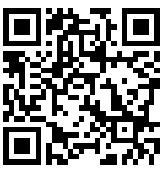 9-1:  Journalizing Purchases Using a Purchases JournalA _____________________    business purchases goods to sell_______________________ is the goods that a business purchases to sellTypes of merchandising business are:__________________ business (sells directly to customers who consume the merchandise)________________________ business (sells retail directly to other businesses)A __________________________ is a business owned by just one ownerA ______________________________ is owned by many personsA unit of ownership in a corporation is a share of ___________________.An owner of one or more shares of a corporation is a __________________________.A business who has a limited amount of transactions can record all transactions in one general ___________________.A business who has multiple transactions may choose to use a separate journal to record each type of transaction called a ___________________   journalExamples include____________________ journal_______________ payments journal_____________ journalCash _____________________ journal_________________ JournalThe price a business pays for goods it purchases is called the ____________ of _________________________In order to make a profit, a business must charge customers more money than it cost to purchase the merchandise, this is called a ________________________ price________________________ includes the cost of merchandise and the markup price.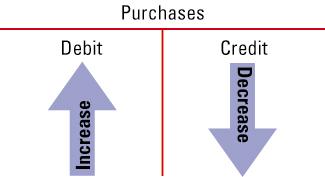 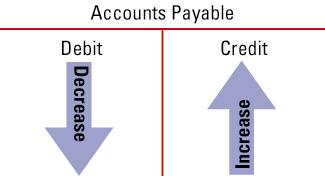 (Please illustrate increase and decreases by drawing arrows in the debit and credits above)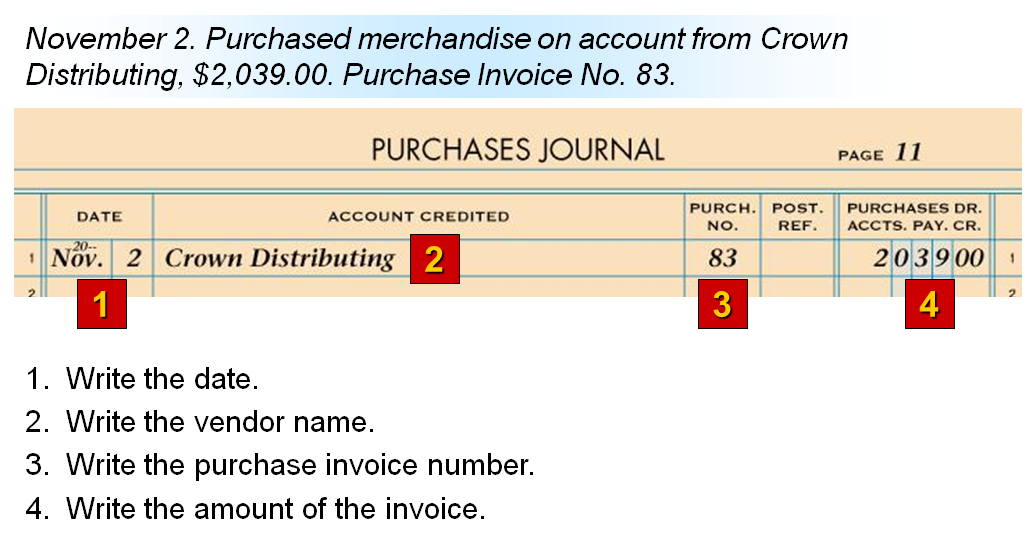 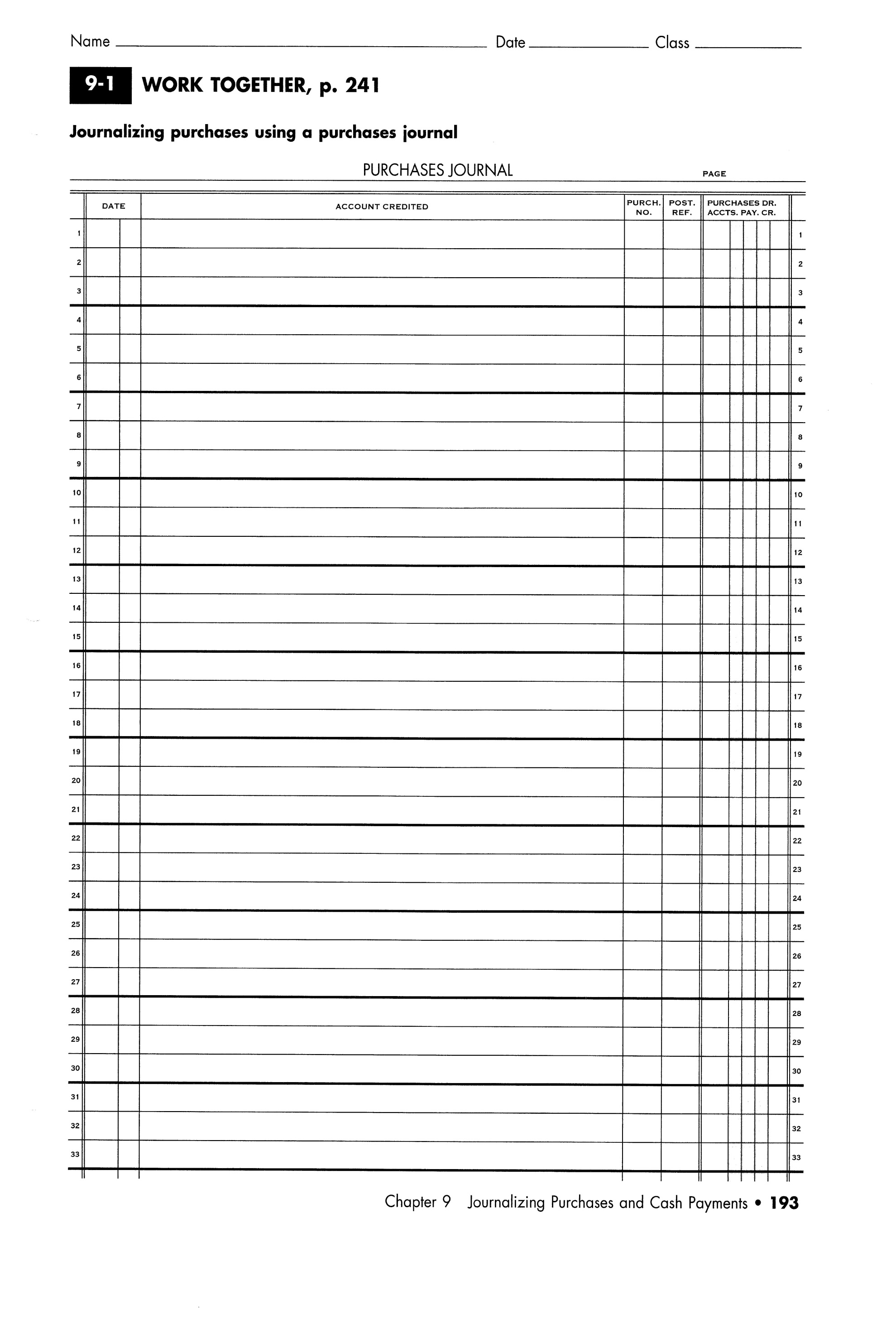 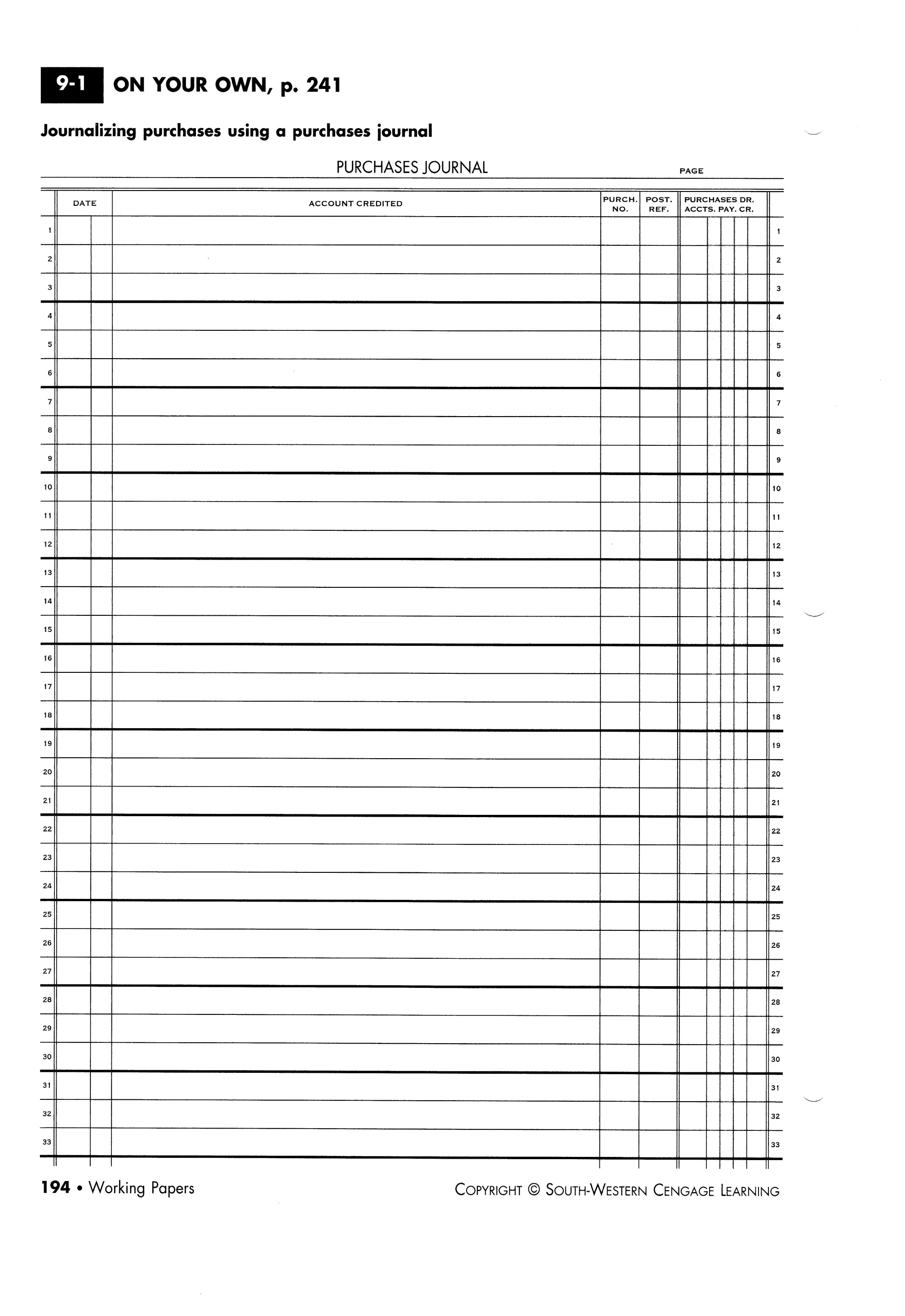 